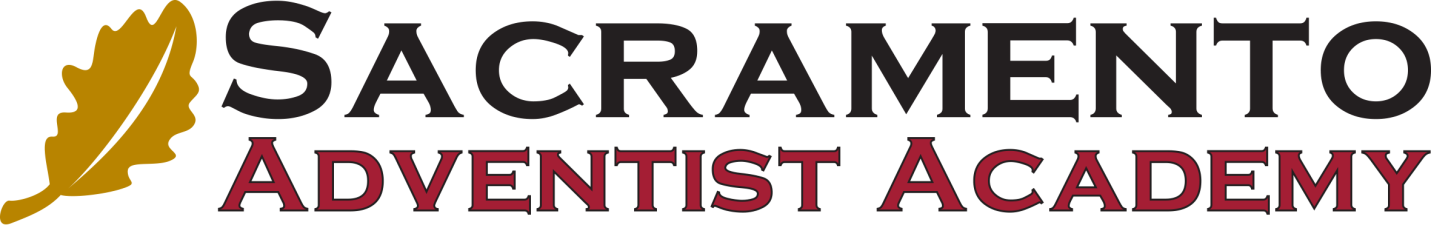 Community Service FormName ____________________________ Grade  ______  Date Submitted _________Date (s) of Activity ____________________ Hours & Minutes Involved _____________Description of Activity:	What was the Activity?	What was your part?Was this activity of benefit to you and others? (Explanation Required)____________________________  		_________________________Student Signature					School Pre-Approval(My signature indicates that I did the above services as described without receiving pay or Work Experience Credit)----------------------------------------------------------------------------------------------------------------To the Supervisor:	Thank you for your help in this project.  Please sign below indicating that the above service was supervised by you.____________________________  	_______________     (____)_____________Signature					Date			     Contact Phone Number____________________________Print NameFor Office Use Only: (Circle One)Community   Church   SchoolApproved Hours: